HAVOC 2018-20191.	SUBSTANCE POLICY Use of alcohol, drugs, and tobacco products is prohibited.  Alcohol consumption by minors (under age 21) is prohibited by state law in .  Possession or use of drugs is illegal.  If a player uses any of these substances while competing as a member of a junior team in a USA Volleyball Association sanctioned competition, the team and individual may be declared ineligible for further competition.  Therefore, any use of illegal drugs or alcohol by participants of HAVOC will result in immediate suspension from the club.The sale of cigarettes and other tobacco products is illegal to persons under 18 years old.  Additionally, there is overwhelming evidence that tobacco degrades health and athletic performance.  Therefore, use of tobacco products is subject to the same penalties as alcohol and drug use.If a player is suspended for violation of the HAVOC substance policy, the club administrators will specify the terms for the suspension in writing.  Each case will be reviewed individually, and the administrators have the authority to suspend an athlete for the remainder of the club season if necessary.  Subsequent violations may result in permanent expulsion from the club.A suspended athlete may appeal the suspension in writing.  Both athlete and a parent must sign this appeal.  The appeal must be submitted within 14 days of the administrators’ decision.  A board comprised of no less than 1 HAVOC administrator and a parent selected by the board will review the case.2.	CONDUCT DURING COMPETITIONThis section pertains to any competitive event, whether a sanctioned tournament, or an inter club scrimmage.  Athletes are subject to these rules from the time of their departure from home for an event until they return home.All athletes are subject to the rules of competition and conduct specified by USA Volleyball.  These rules require that athletes treat coaches, teammates, opponents, and officials with courtesy and respect.Coaches will announce the expected arrival time for an event to their teams prior to the event.  All athletes are expected to arrive on time.  If this is not possible, coaches should be notified in advance.  All players are expected to share equally in performance of line judging, scorekeeping, and second referee responsibilities with teammates.  Players are expected to behave in a professional manner while officiating.  Other rules will be established by individual coaches.Players are not excused to leave following competition until their coach releases them.  Players and parents should not expect special treatment, such as permission to leave earlier than teammates if the athlete’s team must officiate following its final match.  Athletes who must leave early due to other commitments should approve this in advance.  Players should not leave a playing site between matches without permission.  Teams may have meetings, officiating duties, or may need to stay to support other HAVOC teams.Competitive events requiring overnight stays will have chaperones for each team.  Athletes must understand that chaperones have the same authority as the team coach, and are to be treated with the same respect and courtesy.I understand this Code of Conduct and that I may not participate in HAVOC practices or tournaments without a signed copy on file.Athlete’s Signature________________________________________	Date_____________________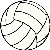 Parent’s Signature________________________________________	Date______________